Atomic Models - Thomson and Rutherford – Discovered the nucleus by scattering alpha particles (2 protons, 2 neutrons bound together) off of gold foil. 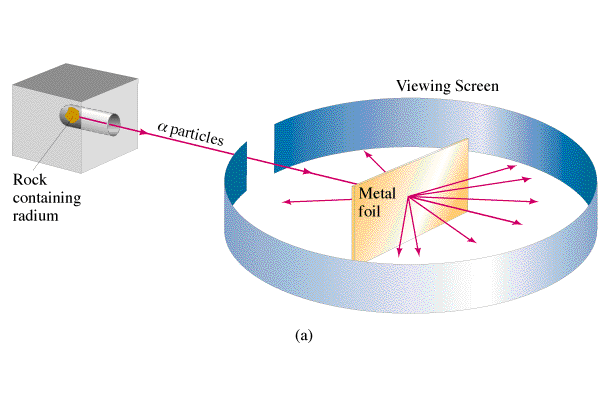 Example 1:  What is the radius of a Uranium 235 nucleus?  (A = 235)Example 2: What is the closest approach of an alpha particle going 2.6 x 106 m/s if it approaches a carbon nucleus head on?Example 3:  Through what potential must you accelerate an alpha particle to penetrate a Uranium (Z = 92) nucleus?  (r = 7.4 fm) (1 fm = 1x10-15 m)Relationship between energy voltage and charge: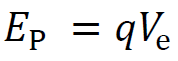 Ve = Voltage (V)q = Charge (C) Ep = Electrical Potential energy (J)Voltage due to a point charge: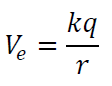 Ve = Potential near a point charge (V)k = 8.99x109 Nm2/C2q = Charge (C)r = distance to charge	(m)Kinetic Energy:Ek = Kinetic Energy (J)m = mass (kg)v = velocity (m/s)Rutherford Nuclear Radius: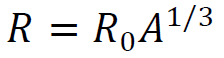 R - Nuclear radius (m)Ro - Fermi Radius (1.20x10-15 m)A - Mass # (#p +#n)